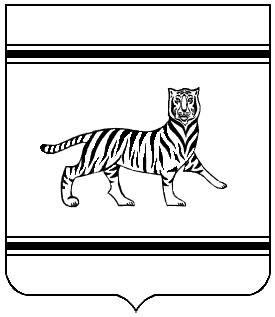 Муниципальное образование «Надеждинское сельское поселение»Биробиджанского муниципального районаЕврейской автономной областиАДМИНИСТРАЦИЯ СЕЛЬСКОГО ПОСЕЛЕНИЯПОСТАНОВЛЕНИЕ22.12.2023                                                                                                      № 107с. НадеждинскоеОб утверждении Порядка завершения операций по исполнению бюджета «Муниципального образования «Надеждинское сельское поселение» Биробиджанского муниципального района Еврейской автономной области» в текущем финансовом году На основании статьи 242 Бюджетного кодекса Российской Федерации, администрация сельского поселенияПОСТАНОВЛЯЕТ:1. Утвердить прилагаемый Порядок завершения операций по исполнению бюджета «Муниципального образования «Надеждинское сельское поселение» Биробиджанского муниципального района Еврейской автономной области» в текущем финансовом году.2. Признать утратившим силу постановление администрации сельского поселения от 23.12.2022 № 85 «Об утверждении Порядка завершения операций по исполнению бюджета «Муниципального образования «Надеждинское сельское поселение» Биробиджанского муниципального района Еврейской автономной области» в текущем финансовом году».3. Контроль за исполнением настоящего постановления возложить на специалиста-эксперта главного бухгалтера администрации Надеждинского сельского поселения Биробиджанского МР ЕАО(Кожухову И.А.)4. Опубликовать настоящее постановление в Информационном бюллетене Надеждинского сельского поселения Биробиджанского муниципального района Еврейской автономной области.5. Настоящее постановление вступает в силу со дня его официального опубликования.Глава сельского поселения                                                      Н.В. КрасиловаУТВЕРЖДЕНпостановлением администрациисельского поселенияот 22.12.2023 № 107ПОРЯДОК завершения операций по исполнению бюджета «Муниципального образования «Надеждинское сельское поселение» Биробиджанского муниципального района Еврейской автономной области»1. Исполнение бюджета «Муниципального образования «Надеждинское сельское поселение» Биробиджанского муниципального района Еврейской автономной области» завершается в части:- кассовых операций по расходам бюджета поселения и источникам финансирования дефицита бюджета поселения - 29декабрятекущего финансового года;- зачисление поступлений в бюджет поселения завершенного финансового года, распределенных в установленном порядке управлением Федерального казначейства по Еврейской автономной области между бюджетами бюджетной системы Российской Федерации, и их отражения в отчетности об исполнении бюджета поселения завершенного финансового года - в первые пять рабочих дней очередного финансового года.2. В целях завершения операций по расходам бюджета сельского поселения и источникам финансирования дефицита бюджета бухгалтерия администрации сельского поселения принимает документы от получателей средств бюджета поселения администраторов источников финансирования дефицита бюджета сельского поселения не позднее, чем:- за два рабочих дня до окончания текущего финансового года – платежные документы для санкционирования оплаты денежных обязательств, для доведения объемов финансирования до получателей средств бюджета сельского поселения;- за два рабочих дня до окончания текущего финансового года – платежные документы для доведения объемов финансирования до администраторов источников финансирования дефицита бюджета сельского поселения;- не позднее 28.12.2023 года представление в Управление Федерального казначейства платёжных документов для осуществления расходов производимых за счёт субсидий, субвенций и межбюджетных трансфертов, предоставляемых из федерального бюджета, имеющих целевое назначение;- не позднее 27.12.2023 года представление платёжных и иных документов для осуществления операций по выплатам за счет наличных денег (при этом дата составления документа в поле «дата» платёжного документа не должна быть позднее 27 декабря 2023 года);- представление Расшифровок сумм неиспользованных (внесённых через банкомат или пункт выдачи наличных денежных средств) средств, с указанием в поле «Вид операций» слова «неиспользованные».3. Получатели средств бюджета поселения обеспечивают представление в бухгалтерию платежные и иные документы необходимые для подтверждения денежных обязательств по оплате коммунальных услуг за вторую половину декабря с 20 по 25 декабря текущего года.4. Средства бюджета поселения получателями средств бюджета поселения используются со счетов, открытых в Управлении Федерального Казначейства по Еврейской автономной области не позднее, чем за один рабочий день до окончания текущего финансового года (в исключительных случаях 29.12.2023).5. Лимиты бюджетных обязательств текущего финансового года утрачивают силу 31.12.2023 года.Лимиты бюджетных обязательств2024-2025 годов будут отозваны решением Собрания депутатов принятом в текущем году.Лимиты бюджетных обязательств 2024, 2025-2026 годов по решению Собрания депутатов будут доведены с датой принятия 01.01.2024 года.6. Управление Федерального казначейства по Еврейской автономной области осуществляет возврат остатков неиспользованных объемов финансирования из бюджета сельского поселения с лицевых счетов получателей средств  бюджета сельского поселения на счете № 40116 «Средства бюджета сельского поселения» открытый Управлению Федерального казначейства по Еврейской автономной области для администрации Надеждинского сельского поселения Биробиджанского муниципального района Еврейской автономной области за один рабочий день до окончания текущего финансового года.На начало очередного финансового года остаток неиспользованных объемов финансирования на лицевых счетах получателей средств бюджета поселения должен ровняться нулю.7. После 1 января очередного финансового года документы от главных распорядителей и получателей средств бюджета поселения, на изменение объемов финансирования завершенного финансового года не принимаются.8. Суммы, поступившие в бюджет поселения от распределения в установленном порядке Управлением Федерального казначейства по Еврейской автономной области поступлений завершенного текущего финансового года в первые пять рабочих дней очередного финансового года, учитываются как доходы бюджета поселения завершенного финансового года.9. Остатки средств бюджета поселения завершенного финансового года, поступившие на счет № 40116, открытый Управлением Федерального казначейства по Еврейской автономной области, в очередном финансовом году подлежит перечислению в доход бюджета поселения в порядке, установленном для возврата дебиторской задолженности прошлых лет.